1 ритмика от 05.05.Ссылка на видеоурок: 1 ритмика 6 неделя - YouTube1) В размере четыре четверти вставьте вместо вопросительных знаков недостающие длительности. Сфотографируйте и пришлите мне.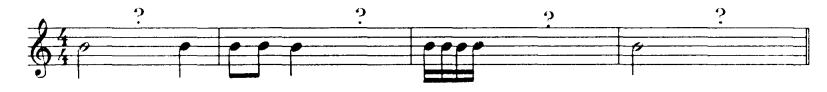 2) В размере четыре четверти заполните пустые такты различными длительностями. Можно также использовать паузы. Сфотографируйте и пришлите мне. Используйте разные варианты.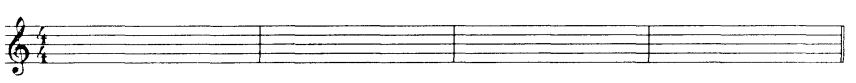 Задания по ритмике принимаются по вторник включительно!!!Выполненное задание пришлите мне по адресу vcherashnyaya-distant2020@yandex.ru. В письме не забудьте указать имя и фамилию.